ПРИЛОЖЕНИЕGermanische Stämme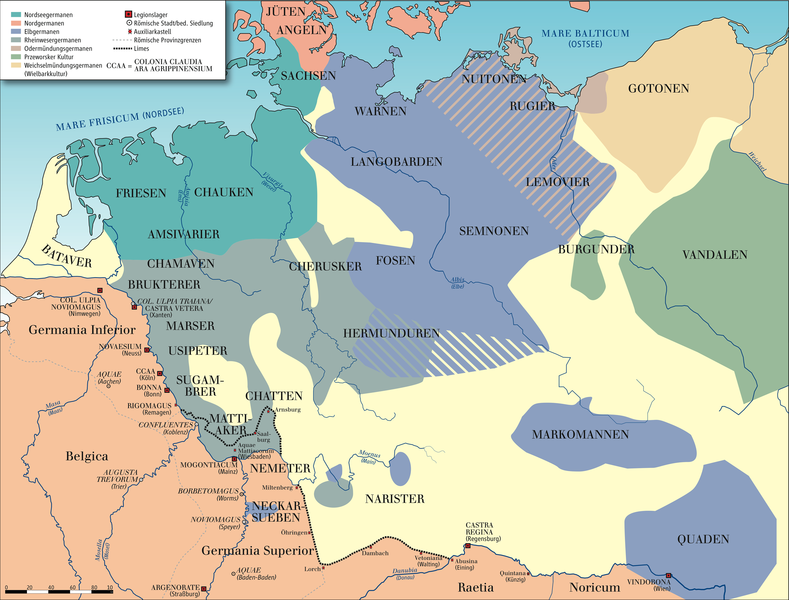 Рисунок 1Wiking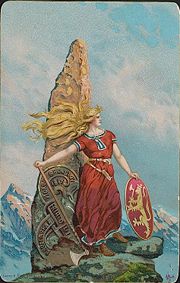 Рисунок 2Eroberungszüge der Wikinger(grüne Territorialfläche)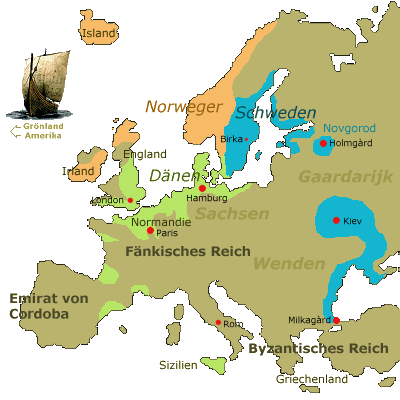 Рисунок 3                                      Von Fans nachgebaute Boote der Wikinger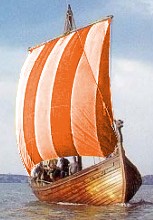                                                           Рисунок 4                                                       Kampf mit der Wikinger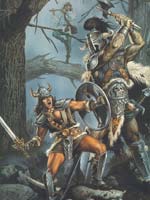                                                                      Рисунок 5                                    Darstellung der Wikingerseekriegern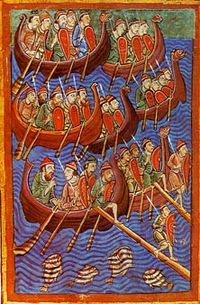 Рисунок 6                                           Schriftlichkeit  der  Wikinger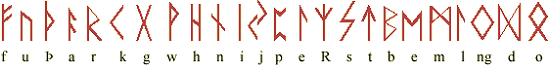 Рисунок 7                                           Poesie der Wikinger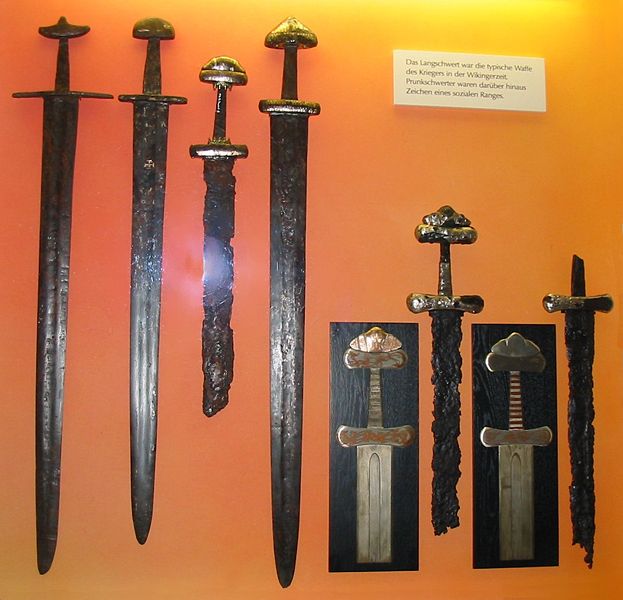 Рисунок 9Рисунок 10                                                                     Nibelungen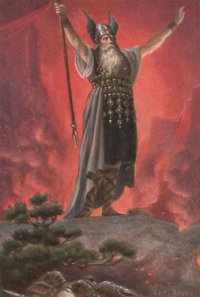 Рисунок 11Siegfried bekommt nach dem Mord des Drachensunmenschliche Kräfte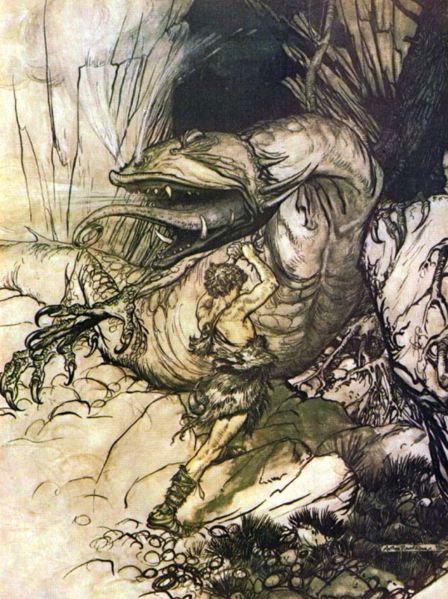 Рисунок 12Nibelungenschatz – Рисунок 14                                                        Ringe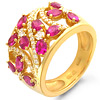 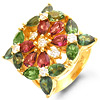 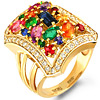                                                  Ohrringe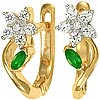 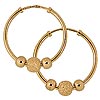 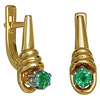                                           Kolliers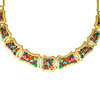 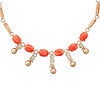 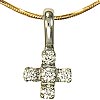 Diademen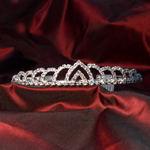 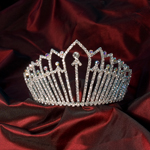 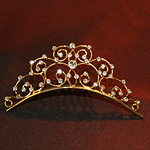 Рисунок 13Schwert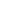 Рисунок 14Tarnkappe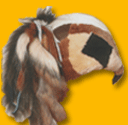 Рисунок 14Siegfrieds Tod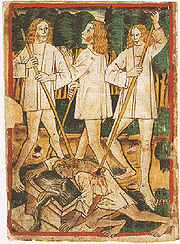 Рисунок 15                                     Siegfrieds Beerdigung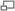 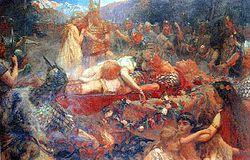 Рисунок 16                                         Krimhilds Rache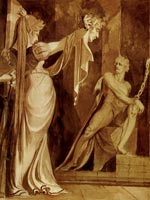 Рисунок 17Deutschland in Gegenwart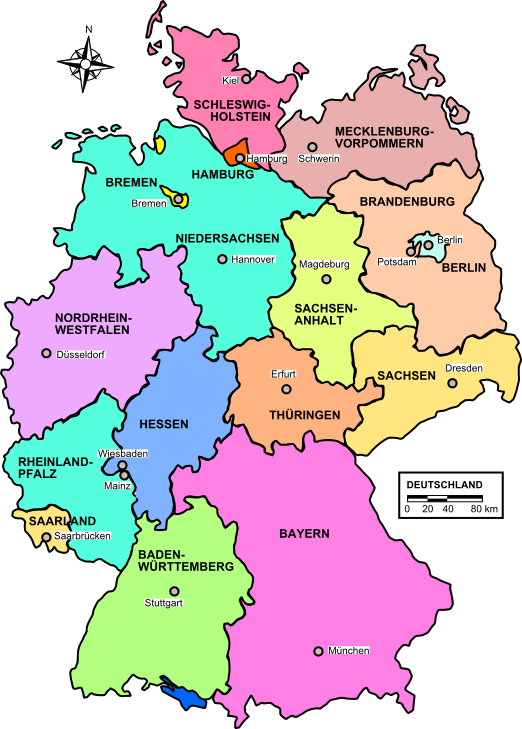                                                           Рисунок 18Ic wæs mid Hunum
ond mid Hreðgotum,
mid Sakzum ond mid Bairum
ond mit bommerum.
mid Sweom ond mid Geatum
ond mid Suþdenum.
Mid Wenlum ic wæs ond mid Wærnum
ond mid wicingum.
Mid Gefþum ic wæs ond mid Winedum
ond mit Gefflegum.Рисунок 8Ich war mit den Hunnen
und mit den Reidgoten
Mit den Sachsen und den Bayern
und den Pommern.
Mit den Svear und den Göten
und mit den Süddänen
mit Wenlum war ich, mit Väringern
und mit den Wikingern.
Ich war mit den Gepiden und mit den Wenden
und mit den Gefflegern.Die typische Waffe des Krieges in der                     Wikingerzeit«Песнь о Нибелунгах»Das Nibelungenlied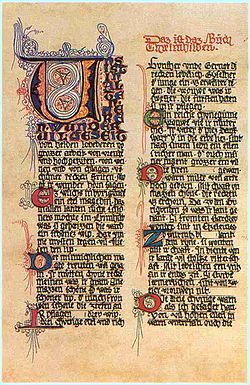 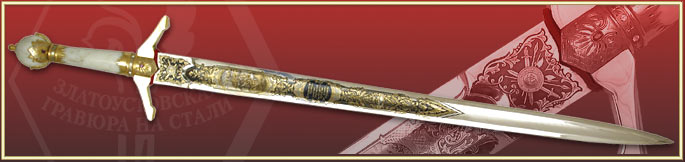 